8. razredslovenščinaSkupina A (S. Zvonar)Prilastkov odvisnik (str. 80, 81, 82)Slikaj stran 79 in pošlji učiteljici na simona.zvonar@guest.arnes.si . Poročaj o morebitnih težavah.SKUPINA B (Kastelic L.)V tem tednu bomo realizirali 1 šolsko uro.Domače branje si pripravil že prejšnji teden. Če komu ni uspelo, naj ga dokonča do srede, 8. 4.Domače branje mi pošlji na elektronski naslov do srede, 8. 4.SKUPINA C – Barbara KostrevcUčenci, v tem tednu, prosim, utrjujte svoje znanje tako, da v zvezek za slovenščino odgovorite na naslednja vprašanja. Odgovore nanje najdeš v delovnem zvezku Od glasov do knjižnih svetov.VPRAŠANJA:Koliko črk in koliko glasov ima slovenski jezik?Katera pravila upoštevamo pri deljenju besed?Kaj je beseda?Katere odnose med besedami poznamo? Napiši primere za vsakega.Kaj je besedna družina? Napiši primer.Katere besede so domače? Napiši primer.Katere besede so prevzete? Napiši primer.Katere besede so slogovno zaznamovane? Napiši primer.Katere besede so slogovno nezaznamovane? Napiši primer.Kaj je besedna zveza? Napiši primer.Katere besedne vrste poznaš? Z vsako napiši tudi primer.Kaj je glagolski vid? Kako ga uporabljamo?Kaj je veznik? Kaj je vezniška beseda?Kaj je stavek?Kaj je poved?Kakšna je razlika med enostavčno in večstavčno povedjo? Po čem ju prepoznamo?Katere stavčne člene poznaš?Koliko stavčna mora biti poved, da ji določamo stavčne člene?Po čem prepoznamo podredno zloženo poved?Koliko stavčna mora biti poved, da je lahko zložena?Kako ločiš med glavnim in odvisnim stavkom?Katere vrste odvisnikov poznaš?Na vprašanja odgovarjaj počasi, strpno in natančno. Odgovori so pomembni, saj so to vsebine, ki predstavljajo standarde znanja pri slovenščini.Ko odgovoriš na vsa vprašanja, lahko svoje znanje o odvisnikih utrdiš z naslednjo nalogo: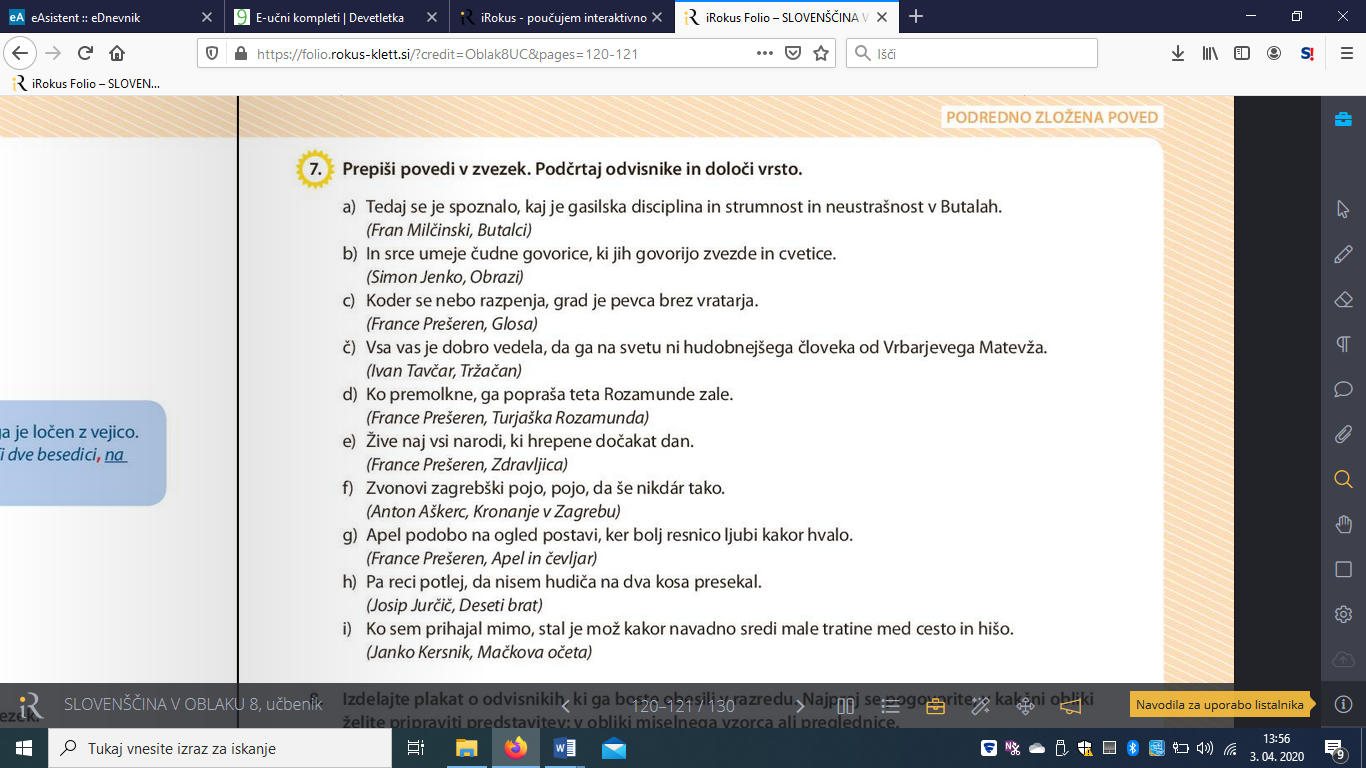 Ne pozabi tudi na zadolžitev za BRALNI DNEVNIK matematikaURA: Preverjanje znanja. Naloge reši v zvezek na novo stran, fotografiraj in v PON, 6. 4. 2020  POŠLJI na mail: matematika.ferda.vesela@gmail.com   Na ta mail lahko pošiljate tudi vsa vprašanja.PREVERJANJE ZNANJA:Izračunaj obseg in ploščino kroga, če meri njegov polmer .       Izračunaj obseg in ploščino kroga, če meri njegov premer .Obseg kroga meri 7 cm. Izračunaj polmer kroga.Ploščina kroga meri 36 dm2. Izračunaj polmer kroga in njegov obseg.Izračunaj dolžino krožnega loka s polmerom , če meri središčni kot 120. Izračunaj ploščino krožnega izseka v krogu s polmerom , če meri središčni kot 120. URA: Špela se preizkusi, str.176Pomoč za 6. nalogo: Obseg polkroga = pol obsega kroga + premer9* in 10* sta zahtevnejši nalogi. Namig za 9. nalogo: najprej iz obsega izračunaj polmer, nato izračunaj ploščino.Namigi za 10. nalogo: Obseg tega lika je sestavljen iz  obsega kroga in iz treh stranic kvadrata. o =    p = ploščina kvadrata +  ploščine krogar = 10 cm (pol stranice kvadrata)Naloge reši v zvezek na novo stran, fotografiraj in v TOR, 7. 4. 2020  POŠLJI na mail: matematika.ferda.vesela@gmail.comURA: PopravaObe naloge bomo učitelji pregledali, vam poslali povratno informacijo, vaša naloga pa bo narediti popravo in jo Fotografirati in najkasneje  v PET, 10. 4. 2020, POSLATI nazaj.tuji jezikura: ponovi nepravilne glagole (DZ 87). Oglej si tudi prilogo Irregular verbs – tu so razporejeni po skupinah)oglej si učni list v prilogi (Present Perfect). Preberi (ponovi) razlago in naloge reši v zvezek.ura:v učbeniku si preberi besedilo o Kenu Noguchiju (stran 60) in pisno odgovori na vprašanja pri nalogi 1.Iz besedila izpiši nove besede in jih prevedi s pomočjo slovarja ali spletnega slovarja Pons.Nalogi 2 in 3 reši pisno v zvezek.Napiši naslov Rubbish in prepiši ter prevedi besedišče iz naloge 4a. Za lažje razumevanje, lahko besedilo tudi poslušaš (tu)likovna umetnostPROSTORSKO OBLIKOVANJEIzdelava razglednega stolpaPodrobnosti glej v prilogi: prostorsko_oblikovanje8 Vse dosedanje naloge ponovno preglejte, dopolnite in jih pošljete na e-naslov učiteljice LUM.glasbena umetnostDAN DEJAVNOSTIgeografijaTa teden je zaradi dneva dejavnosti ena šolska ura manj geografije.šolska ura: Delitev Amerikeuporaba učbenikazapis v zvezekogled dodatnih vsebin na spletuutrjevanje znanja s pomočjo spletnih vsebinVsa podrobna navodila ter zapise za v zvezek najdete pod to preglednico, v Wordovi datoteki Geografija_8r_4_teden.zgodovinaPreberite in sledite navodilom v prilogi.domovinska in državljanska kultura in etikašolska ura: Težave nerazvitih in razvitih deželuporaba učbenikaogled dodatnih vsebin na spletuutrjevanje znanja z lastnim razmišljanjemVsa podrobna navodila ter zapise za v zvezek najdete pod to preglednico, v Wordovi datoteki DKE_8r_4_teden.fizikaGlej prilogo.kemijaKEMIJA, 8. aReakcije nasičenih ogljikovodikovPreglejte in preberite razlago reakcij na e-prosojnicah (priloga). Morda je veliko razlage, sam potek pa ni tako kompliciran. Sporočite, če ne boste razumeli.Reakcije zapišite v zvezek (kaj je reakcija, potek reakcije, imena spojin).Rešite nalogi za razumevanje substitucije. Priprava na pisno preverjanjeV prilogi imate vprašanja za utrjevanje znanja. Odgovarjajte natančno. Pomagajte si z zvezkom in učbenikom. Ne pustite nerešenih nalog, vsaj poskusite. Rešene naloge pošljite v pregled do 10. 4. 2020 na moj e-naslov.Urejanje kemijskih enačbNa spodnji povezavi ponovite in utrdite urejanje kemijskih enačb.https://phet.colorado.edu/sims/html/balancing-chemical-equations/latest/balancing-chemical-equations_sl.html Pri urejanju morate pred spojino/molekulo/element zapisati tudi številko 1, sicer ne bo enačba pravilno urejena.Primer:4  K  +   O2 →  2  K2O…..ta enačba bo prikazana kot nepravilna4  K  +   1 O2 →  2  K2O…………takole bo pravilnoPišite tudi številko 1.Najprej imate za uvod tri reakcije. Potem nadaljujete igro (klik spodaj), imate 3 nivoje.Veselo na delo.kemijaČe vam reakcije še vedno delajo težave, si nujno poglejte videoposnetke:GORENJE: https://www.youtube.com/watch?v=enmvg_9Xyw8REAKCIJE ADICIJE IN SUBSTITUCIJE: https://www.youtube.com/watch?v=ndhBPLc436cVerjamem, da vam je sedaj snov bolj jasna, a ne?POLIMERIZACIJA(navaden naslov v zvezku)V zvezek napišite:Polimerizacija je reakcija, kjer iz majhnih, reaktivnih molekul, ki jih imenujemo MONOMERI, pridobivamo makromolekulo POLIMERA. Primer: Polimer, ki je nastal s povezovanjem majhnih enot ETENA imenujemo POLIETEN.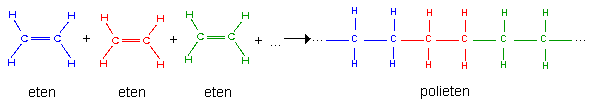 Poglejte si videoposnetek: https://www.youtube.com/watch?v=pFat7g4xi7ENa spletu poiščite za kaj se uporablja POLIETEN, POLIPROPEN, PVC in POLIAKRILNA KISLINA.PONAVLJANJE IN URJEVANJE (navaden naslov v zvezku)naloga:Oglejte si posnetek https://www.youtube.com/watch?v=JshRQm82xlc ter nalogo rešite v zvezek. naloga:V priponki vam pošiljam Preverjanje znanja. Rešenega (do 24 naloge) mi pošljete do petka, 10. 4. 2020 na moj e-mail: sabina.rozina@gmail.com.  Pri odgovorih bodite natančni, pomagajte si z zvezkom in učbenikom.P.S: Dragi učenci. Bodite vedoželjni, aktivni in ne pozabite na sprostitev. Nekateri mi še niste nič napisali, čakam vaša sporočilca na moj e-mail sabina.rozina@gmail.com.                                                                                                   Sabina RozinabiologijaV četrtek je načrtovan DD, zato tokrat ni predvidenega dela za redni pouk tehnika in tehnologija8. b(Če ste že prejšnji teden naredili, ta teden ta naloga odpade.Prejšnji teden je bilo to namenjeno 8. a razredu. Se opravičujem.)Učenci preberejo učno snov v učbeniku od strani 62 do strani 66. 
Pomagajo si lahko z e-učbenikom Prava tehnika 8 in e-prosojnico.Spoznali boste stroje in naprave, ki človeku olajšajo delo, sestavne dele in delovanje štiritaktnega motorja, kako delimo motorje glede na način hlajenja, glede na vrsto goriva, glede na število valjev, glede na način delovanja …Ogledajo si delovanje motorjev.Učno snov zapišejo v zvezek na čimbolj pregleden način.(Zapišejo sestavne dele štiritaktnega motorja, delovanje – ime takta in opis ter delitev motorjev.)V učbeniku preberejo tudi zanimivosti Zanima me. Ob koncu dela ponovijo ključne pojme.Šport, NŠP, ŠZZ, ŠSPGlej prilogo.ŠPORT 8. a bura: Atletika: SKOK V VIŠINO:http://didaktikasporta.splet.arnes.si/skok-v-visino-s-prekoracno-tehniko-2/Oglej si to stran ter osvoji teorijo: kako si izmerim zalet, odrivna noga, let in doskok, najpogostejše napake.Pošlji mi kakšno fotografijo ali video, kako vadiš (karla.oven@osferdavesela.si)izbirni predmet  ŠI1ura:v učbeniku si ponovno preberi tabelo Hablar de acciones habituales (66)s pomočjo dokumenta, ki si ga dobil prek e-pošte, ponovi urov dokumentu preberi poglavje »Mi día« in sledi navodilom – nekaj je treba prepisati v zvezek.ura:Ker je bil današnji dan malo drugačen in me zanima, katero dejavnost si izbral/a,  ponovno privleci na svetlo list in zvezek in v sedanjiku opiši svoj današnji dan. Uporabi čim več glagolov s seznama. Ko končaš, ga pošlji na katja.persak@osferdavesela.si.(če je to prezahtevno, opiši svoj povprečen dan  )izbirni predmetnemščina NI21. uraDZ 9/12, 13: Reši nalogi (pomagaj si z zvezkom).  Učb. 13/12: Poslušaj nalogo (https://www.irokus.si/) in označi (oz. si zapomni) odgovore. Učb. 13/313: To nalogo reši pisno v zvezek. Najprej preberi primer: - Gehen wir in den Park? (Gremo v park?) - Tut mir leid, ich kann nicht. Ich muss zu Hause bleiben. (Žal mi je, ne morem. Ostati moram doma.) Stavke torej pisno tvori po tem vzorcu: - Gehen wir Tennis spielen? - Tut mir leid, ich kann nicht. Ich muss Oma besuchen. (Obiskati moram babico.)Učb. 14: Nalogo reši ustno. Najprej preberi primer, nato tvori stavke. - Ich will joggen. (Želim teči.)- Dann musst du in den Park gehen. (Potem moraš iti v park.)Si v stavkih prepoznal uporabo dveh glagolov in samostalnikov v 4. sklonu? ;)DZ 8/ 11: Reši še to nalogo. Vse tri naloge preveri s pomočjo rešitev  (https://www.irokus.si/).  2. ura: Učb. 18: Oglej si tabelo (Vprašalnici wo und wohin) in se skušaj spomniti sprememb členov v dajalniku in tožilniku. Prepiši v zvezek: https://drive.google.com/file/d/1erprLCvR6VLwU1mLCqleAX0hFSsVpP6D/view?usp=sharing DZ 7, 8, 9/7, 9, 14: Reši naloge in jih preveri. Za popestritev poslušaj velikonočno pesem, ki jo že poznaš: https://www.youtube.com/watch?v=wkLIxyo_mb8&t=8s V zvezku poslikaj snov tega tedna in mi jo pošlji. Nekateri ste dolžni poslati še nalogo iz 1. tedna, tako da imate odlično priložnost, da naredite oboje hkrati.   Sporočite, če imate težave s snovjo, z dostopom do zvočnih posnetkov ali rešitev nalog. Ich wünsche euch frohe Ostern!  